Prot. n. 5							Avellino 9 Gennaio 2019								Ai Sigg. Titolari di Farmacia								della Provincia di Avellino										L O R O       S E D I 				   			e.p.c.	Spett.le Credifarma								Via Dei Caudini n. 2								00185 RomaOggetto: Comunicazioni.Caro Collega, Ti comunico che   sono stati disposti   i   pagamenti   relativi alla  DCR AIR :Agosto- Settembre e Ottobre  2018 in data 8 Gennaio 2019;Cordiali saluti.	              IL PRESIDENTE                      ( Dott. Mario Flovilla)				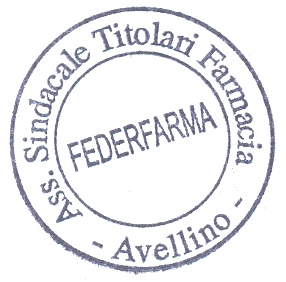 